           firma SVOBODA – Lučice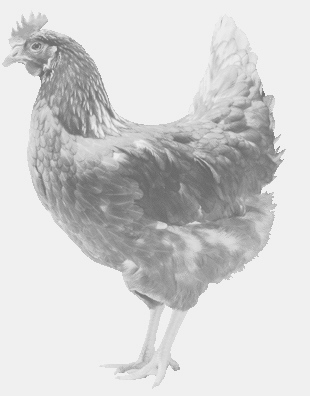  drůbežárna Mírovka, Vadín, 569489358, 777989857NOSNÉ KUŘICE  barva červená a černáStáří:    19  týdnůCena:  175,- Kč/kusPondělí 8. března 2021V 12.35 hod. – Němčiceu hasičské zbrojniceMožno objednat: 569489358svoboda.lucice@seznam.cz